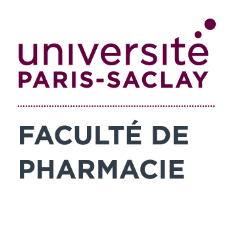 Siret n° : 130 026 024 000 54UAI (Unité Administrative Immatriculée) n° : 0921810TAPE (Activité Principale Exercée) : 8542Z Enseignement Supérieur Non Assujetties à la TVA selon l’Article 261-4-4°a du CGIDOSSIER D’INSCRIPTION EN FORMATION CONTINUEAnnée Universitaire 2022 / 2023Une fois votre candidature acceptee par la responsable pedagogiqueVEUILLEZ COMPLETER LISIBLEMENT CE DOSSIER (de preference tape a l’ordinateur) et le renvoyer scanné (pas sous forme de photo)ETAT CIVILM	MmeNom de naissance___________________________________________________________________________________________Nom marital________________________________________________________________________________________________Prénom____________________________________________________________________________________________________Né(e) le_________________________________A______________________________ Pays________________________________Nationalité_________________________________________________________________________________________________COORDONNEES PERSONNELLESAdresse postale_________________________________________________________________________________________________________________________________________________________________________________________________________Tél. mobile_______________________________________________Tél. professionnel____________________________________Adresse mail________________________________________________________________________________________________FORMATION : Intelligence Artificielle et Sciences du MédicamentPROFESSION Pharmacien d’officine titulairePharmacien d’officine adjointPharmacien hospitalierPréparateur en pharmacieCadre dans le secteur privéCadre dans le secteur publicAutre : précisez___________________________________________________________________________________________FINANCEMENT(S) DE VOTRE FORMATION	 INDIVIDUEL_________________________________________________________________________________________EMPLOYEUR (Raison sociale)____________________________________________________________________________Adresse postale__________________________________________________________________________________________________________________________________________________________________________________________N° SIRET_____________________________________________________Code APE______________________________Nom du Contact_______________________Mail____________________________________Tél____________________et/ouORGANISME FINANCEUR / OPCO  (Raison sociale)_________________________________________________________Adresse postale__________________________________________________________________________________________________________________________________________________________________________________________Nom du Contact_______________________Mail____________________________________Tél____________________ATTENTION : La demande de prise en charge de l’Organisme financeur est à effectuer par l’employeur ou le stagiaireSi vous êtes inscrit auprès de POLE EMPLOIAdresse de l’Agence_______________________________________________________________________________________________________________________________________________________________________________________Nom du Conseiller_____________________Mail____________________________________Tél____________________Votre N° d’Identifiant_________________________________________________________________________________STATUT Particulier inscrit à votre initiativeSalarié Plan de formationSalarié sous Contrat de professionnalisationCPF (uniquement pour les Masters*)CPF de Transition (anciennement FONGECIF) (uniquement pour les Masters*)Autre catégorie fonction libérale, commerçantAutre : précisez__________________________________________________________________________________________*Seuls nos Masters sont enregistrés au RNCP et éligibles au CPF (Compte Personnel de Formation).DERNIER DIPLOME OBTENU DoctoratBAC+5 : précisez__________________________________________________________________________________________BAC+4 : précisez__________________________________________________________________________________________BAC+3 : précisez__________________________________________________________________________________________BAC+2 : précisez__________________________________________________________________________________________BAC ___________________________________________________________________________________________________Diplôme étranger : précisez le diplôme et le niveau_______________________________________________________________________________________________________________________________________________________________________Autre : précisez___________________________________________________________________________________________DANS QUEL SECTEUR D’ACTIVITE TRAVAILLEZ-VOUS ?Industrie chimiqueRecherche et DéveloppementAdministration publiqueSanté et action socialeAutre : précisez___________________________________________________________________________________________CONNAISSANCE DE CETTE FORMATION Site internet de la Faculté de Pharmacie de l’Université Paris-Saclay	Site internet de l’Université Paris-Saclay	Réseaux sociaux (Linkedin, Twitter, Facebook…) : précisez__________________________________________________________Bouche à oreilles/Réseau : précisez____________________________________________________________________________________Autre : précisez______________________________________________________________________________________________________Fait à _________________________________________________Le __________________________________________________SignatureA nous fournir au plus vite et avant le début de la formation : Copie de la prise en charge financière de l’organisme financeur ou du paiement de la formation